Publicado en  el 02/03/2017 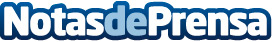 Abierta la convocatoria de la segunda edición de los Premios Cecam en MurciaSe trata de unos premios que premiará a las compañías que se digitalicen como comercio electrónico para potenciar su negocioDatos de contacto:Nota de prensa publicada en: https://www.notasdeprensa.es/abierta-la-convocatoria-de-la-segunda-edicion Categorias: Murcia Emprendedores E-Commerce Premios http://www.notasdeprensa.es